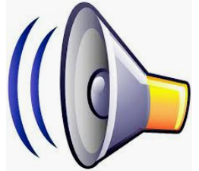 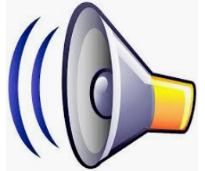 OverviewOverviewOverviewHow Sounds are MadeHow Sounds are Made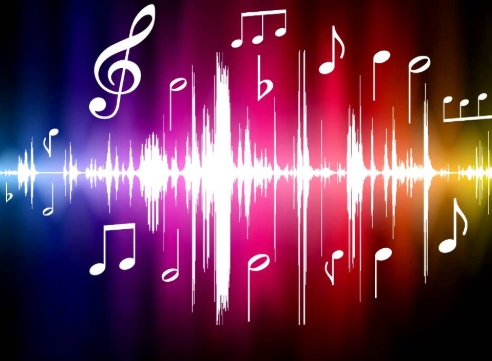 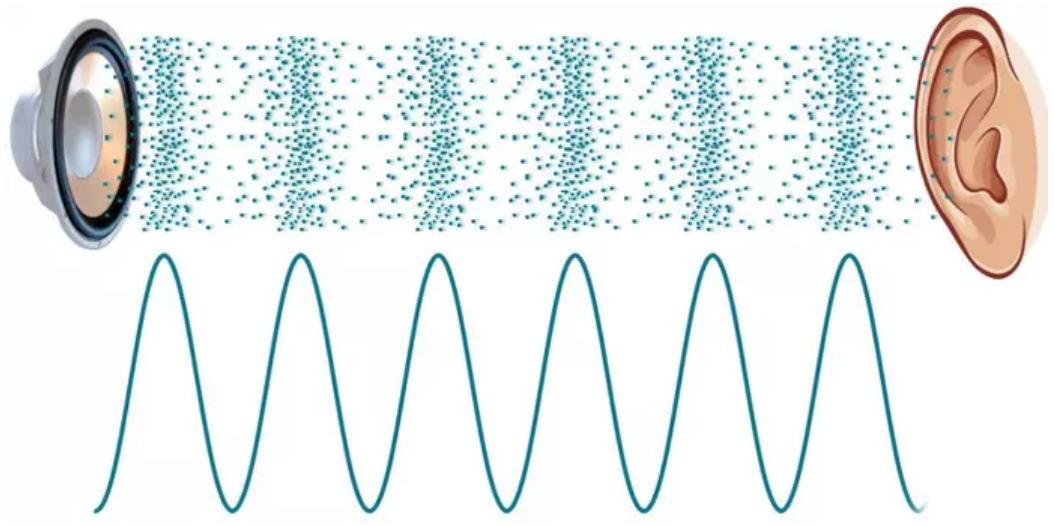 -Sounds are created when something vibrates (shakes back and forth).-This creates soundwaves which travel to the ears of the listener.-When a bell is struck, the metal of the bell vibrates. These vibrations create waves in the air (sound waves).-When they reach our ears, they make our eardrums vibrate, and we hear the sound of the bell ringing.-Sounds are created when something vibrates (shakes back and forth).-This creates soundwaves which travel to the ears of the listener.-When a bell is struck, the metal of the bell vibrates. These vibrations create waves in the air (sound waves).-When they reach our ears, they make our eardrums vibrate, and we hear the sound of the bell ringing.PitchPitchPitchVolumeVolume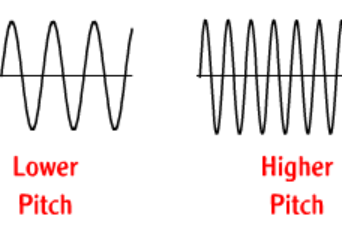 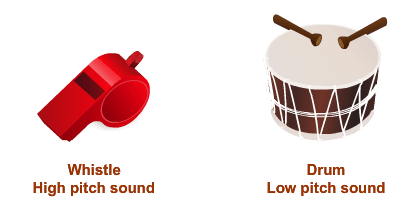 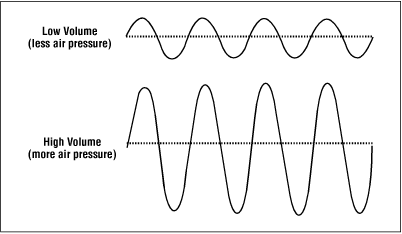 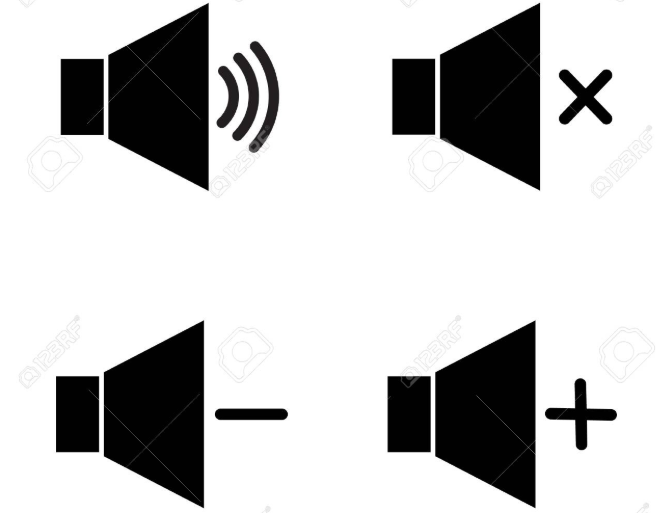 